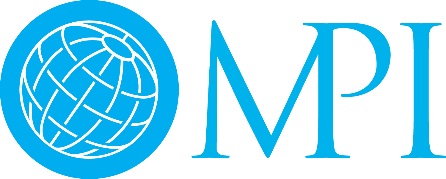          CHAPTER BOARD SLATE UPDATE FORM/TEMPLATEPlease complete this form/template only to report a change on your Chapter’s board slate after it has been submitted using the Chapter Board Slate for Internal Distribution Form/Template. This form is for updates only and not intended for initial submission of your Chapter’s board slate.CHAPTER NAME: <ENTER CHAPTER NAME>TERM: <ENTER FISCAL YEAR TERM, E.G. FY2023-2024>STATUS - please enter one of the following:NEW - a new board member has been appointed by the Board of Directors via a motion and vote after the initial board slate submission has been made. Member ID Number must be included.REMOVE - the member is no longer part of the board of directors (member ID number not required).UPDATE - board member name and/or board position has changed (for email address changes the member must update their MPI member profile information at www.mpi.org).MEMBER NAME - name of member being affected by the change.BOARD POSITION - board position for member being affected by this change.MEMBER ID NUMBER - member ID number to confirm member is in good standing.Board Slate Update(s):Note: Each member has to update email changes thru his own MPI profile – This form is for internal use only not for profile updates.Please email the completed form to your Chapter Operations Manager or Director of Chapter Operations.STATUSMEMBER NAMEBOARD POSITIONMEMBER ID NUMBEREMAIL